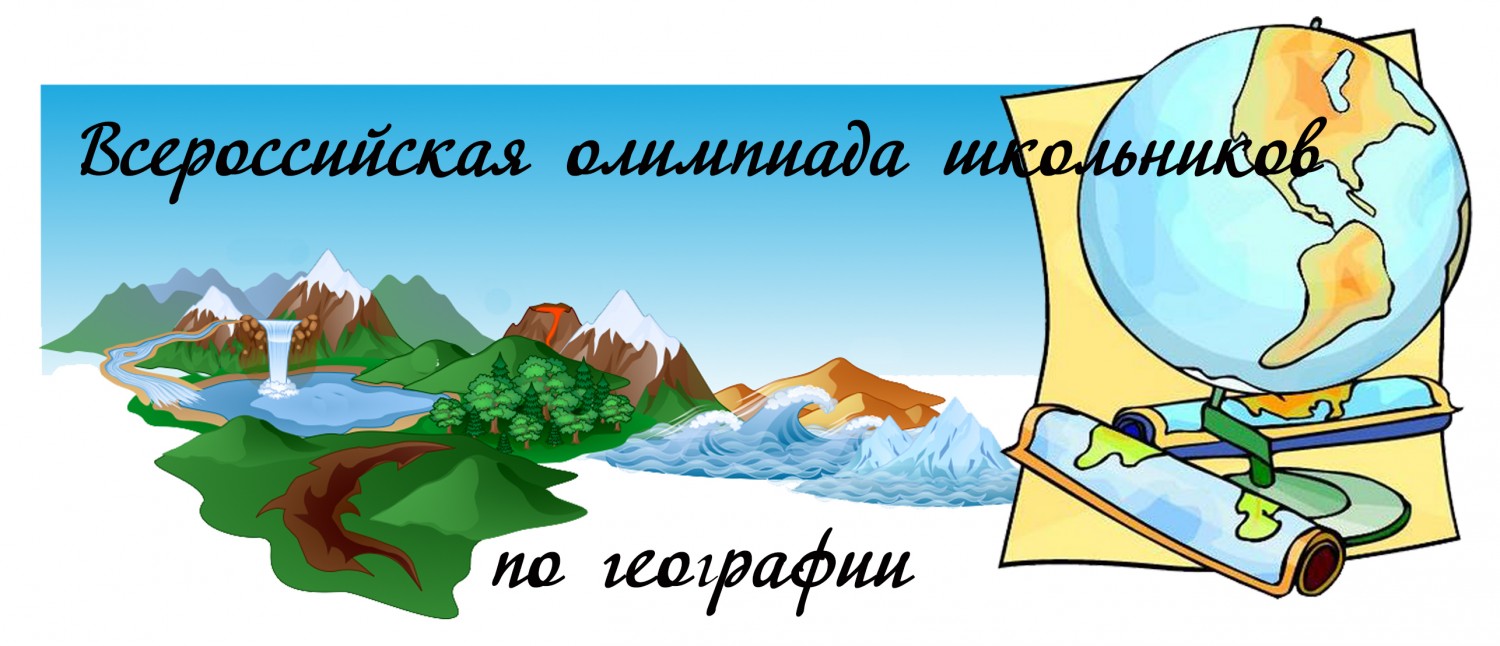          Итоги всероссийской олимпиады  школьников по  географии школьный этап         Итоги всероссийской олимпиады  школьников по  географии школьный этап         Итоги всероссийской олимпиады  школьников по  географии школьный этап         Итоги всероссийской олимпиады  школьников по  географии школьный этап№ п/пФамилияИмяОтчествоДата рожденияКласс обучения *Кол-во балловСтатус диплома (победитель, призер, участник)№ п/пФамилияИмяОтчествоДата рожденияКласс обучения *Кол-во балловмакс бал 52макс бал 521ДюбановаДарьяСергеевна14.04.20086а 39победитель2НакоркешкоДмитрийАнтонович03.08.2008 6б37призер3ГладкийТимофейВикторович01.06.20086а 37призер4БричкинаАлинаАлексеевна01.02.2009 6а34призер5ШаповалАнастасияСергеевна09.04.2008 6а28призер6НазароваМарияВалерьевна10.09.2008 6а25участник7МаршанскийМихаилМихайлович20.08.2008 6а20участник8Белкина ЕкатеринаАндреевна08.08.2008 6а18,5участник9ИсрафиловаАлинаСираджавна15.06.20086б 16участник№ п/пФамилияИмяОтчествоДата рожденияКласс обучения *Кол-во балловСтатус диплома (победитель, призер, участник)№ п/пФамилияИмяОтчествоДата рожденияКласс обучения *Кол-во балловмакс бал 55макс бал 551ЕндуковаЗлатаСергеевна18.01.2007 7б43победитель2БороваАннаНиколаевна07.06.2007 7б39призер3Яцына СофияНиколаевна01.07.2007 7б36,5призер4ЕгороваЕкатеринаСергеевна14.04.2007 7а36призер5ЛюлькоКириллСергеевич13.03.2007 7а34призер6ПарийНадеждаАнатольевна19.11.2007 7б33призер7КужильняяПолинаМихайловна29.07.2007 7б32призер8СейтасмановаГульнараГеннадьевна15.10.2005 7а25участник№ п/пФамилияИмяОтчествоДата рожденияКласс обучения *Кол-во балловСтатус диплома (победитель, призер, участник)№ п/пФамилияИмяОтчествоДата рожденияКласс обучения *Кол-во балловмакс бал 63макс бал 631СычевНикитаАлексеевич18.07.2006824,5участник2ШевченкоАндрейАлександрович24.01.2006821,25участник3БессчастныйМаксимАлесандрович27.06.2006817.75участник№ п/пФамилияИмяОтчествоДата рожденияКласс обучения *Кол-во балловСтатус диплома (победитель, призер, участник)№ п/пФамилияИмяОтчествоДата рожденияКласс обучения *Кол-во балловмакс бал 69макс бал 69макс бал 691ДорошенкоМаксимАнатольевич14.12.2004936,4призер2Мамай ВадимНиколаевич15.01.2006934участник3ЕвтушенкоКристинаСеменовна12.03.2005925,50участник4МальцевАнатолийСергеевич13.04.2005921,75участник№ п/пФамилияИмяОтчествоДата рожденияКласс обучения *Кол-во балловСтатус диплома (победитель, призер, участник)№ п/пФамилияИмяОтчествоДата рожденияКласс обучения *Кол-во баллов1234569101СтародубцевНиколайАлексеевич30.05.200410 30,5участник2КурдюковаПолинаВалерьевна14.11.2004 1023,5участник3РомоховаЕлизаветаСергеевна16.06.2004 1021,5участник